令和　　年　　月　　日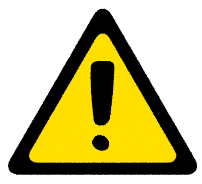 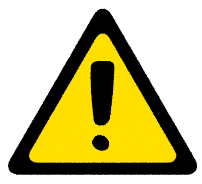 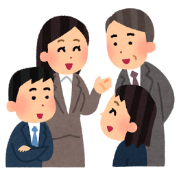 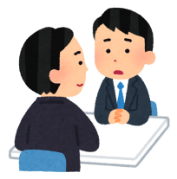 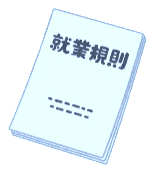 ハラスメントで悩んでいませんか？ハラスメントに対して、はっきりと「嫌だ」「やめてください」という意思を相手に示しましょう。ハラスメントに当たるかどうか微妙な場合も相談してください。一人で悩まず、深刻な事態にならないよう、早めに相談してください。当社において働いている全ての方は、相談をすることが出来ます。相談には公平に、相談者だけでなく行為者についても、プライバシーを守って対応しますので安心してご相談ください。相談者はもちろん、事実関係の確認に協力した方に不利益な取り扱いは行いません。相談を受けた場合には、事実関係を迅速かつ正確に確認し、事実が確認できた場合には、被害者に対する配慮のための措置及び行為者に対する措置を講じます。また、再発防止を講じる等適切に対処します。